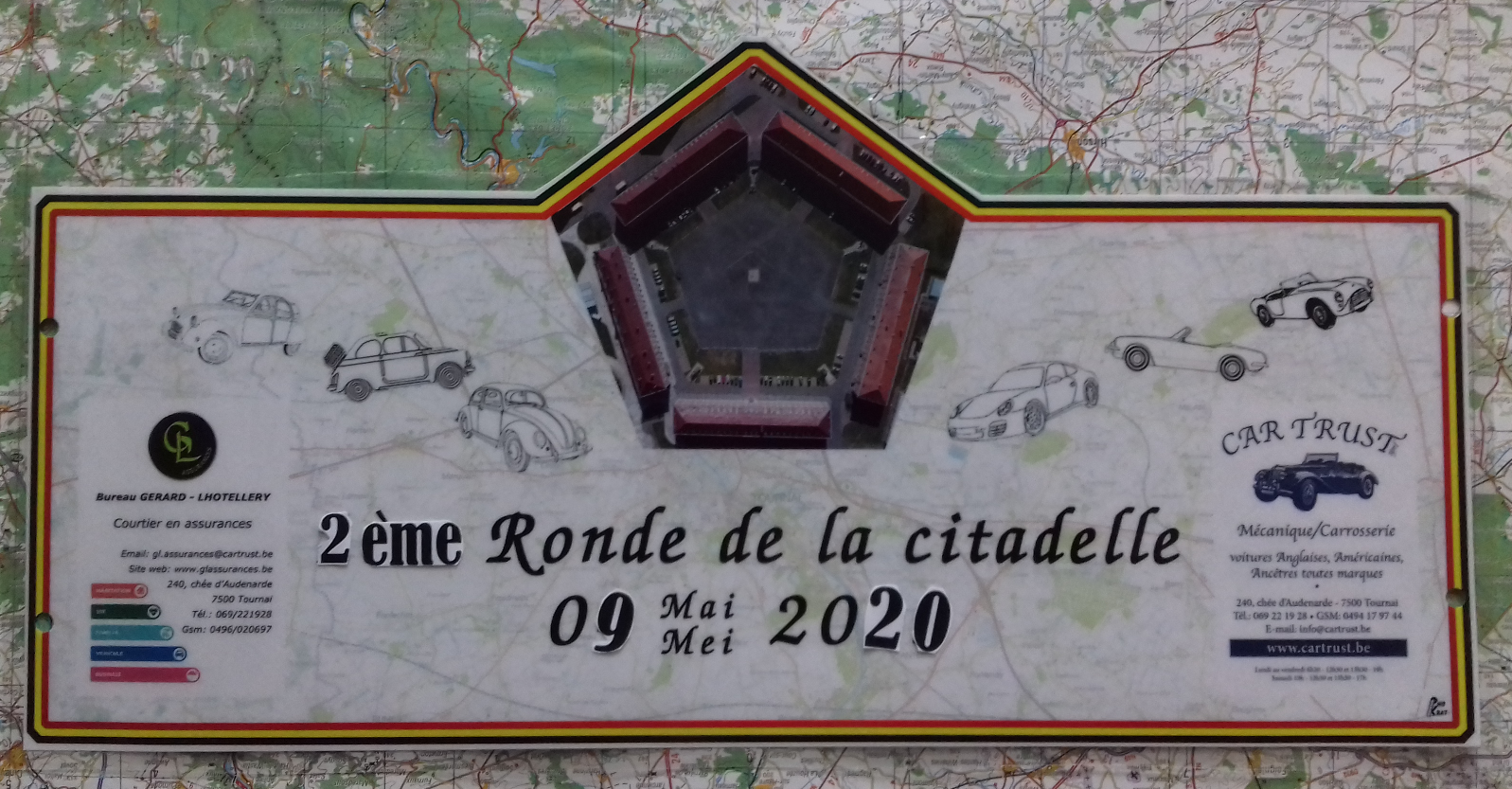 FICHE D’INSCRIPTION :CHAUFFEUR :Nom : ……………………………………………………………………….. Prénom : ……………………………………………………..Adresse : ………………………………………………………………………………………………………………………………………….………………………………………………………………………………………………………………………………………………………….Adresse mail : ………………………………………………………….................. GSM : ……………………………………………Navigateur :Nom : ………………………………………………………………………… Prénom : …………………………………………………..Véhicule :Marque : …………………………………………………………………… Type : ………………………………………………………..Année : ………………….. Véhicule (2 pers inclues) +1 collation+1 tasse de café, le RB et la plaque souvenir : 25€ = .…..…€….. Passager supplémentaire crêpe et café                                                                                 5€ = …..…€Baguette du midi : jambon/fromage ; Thon ; poulet curry ; USA                                             4€ = …....€Repas du soir                                                                                                                                   15€ = ……..€Paiement et inscription sur le compte BE.. … .. .. .au plus tard le 5 mai 2020 avec en communication Ronde 2020 + nom de l’équipage.Infos : Bruno : 00 32 498 64 83 53.